GALESBURG USBC 2024 ANNUAL HANDICAP 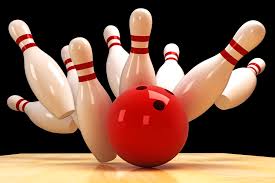 ASSOCIATION TOURNAMENT           OPEN TO ALL GALESBURG USBC BOWLERS                                  5-person TEAMS/SINGLES/DOUBLESMarch 30th- April 14thSaturday March 30th by appointment, during league times, and open squad times Saturday’s and Sunday’s.Saturdays:  beginning at 1pm 	Sunday: Beginning at noon*Teams may pre-register to enter their regular league scores into the tournament.  Details available at the Abbe counter.Weekend walk-In registration will begin 30 minutes prior to each squad and no later than 15 minutes prior to squad start time. Ten minutes of warm ups begin promptly at each shift start time.___________________________________________$20 PER BOWLER/PER EVENT ($10 expenses, $10 prizes) OPTIONAL: $5 ALL EVENTS   $5 SCRATCH ALL EVENTSIf bowling during league $10/per event – 1 event per squad Tournament Rules:Participants must be members, in good standing, of the Galesburg USBC.  Other USBC sanctioned members will pay $5 to join Galesburg USBC.Bowlers will use their 2022-2023 highest ending league average unless the bowler’s average is 10 pins higher based on 21 league games bowled this season.  If a bowler does not have a 2022-2023 average, the current average will be used.  A bowler with no verified average will bowl scratch.  All averages will be verified; misrepresentation of average will result in disqualification. (See USBC Rule 319a.)Average adjustment (see USBC rule 319e):  A bowler shall adjust his/her entering average if, during the 12-month period immediately preceding the time and date of bowling, the bowler’s accumulated average for all, but not less than 21 tournament games, exceeds the average to be used for entry by 15 or more pins. In that case, the accumulated average must be used for handicapping or classification purposes.  Tournament management reserves the right to adjust averages up to 48 hours after the completion of the final tournament shift.Prize fund to be 100% returned.  Ratio: Team, doubles, singles: 1 per 5 entrants.  All events: 1 per 10 entrants.  Prizes are scheduled to be awarded at the Galesburg USBC Board of Directors and Annual membership meeting, date to be determined. Handicap will be 90% of 220.    Multiple participation will be permitted in each event under the following conditions:Contestants can bowl any number of times.Contestants may not bowl on more than one team or more than one event per shift.  A team is eligible to place only once.  To be eligible for more than one prize, a team lineup must change by at least two bowlers.A bowler is eligible to place only once in doubles with the same partner.A bowler is eligible to place only once in singles.All events will be figured using the BEST SCORE in each event.  A tardy bowler will be allowed to start tournament play from the frame being bowled at the time of arrival.  Report known substitutions ASAP! (See USBC rules 322a and 322b.)  Lane assignments will be made from low to high in the order paid registrations are received.  If two groups want to bowl together, their paid registrations must be received simultaneously.   Bowlers are advised to arrive at the walk in registration early enough to get their team registered and assigned before lanes are full!All decisions of the tournament manager (Cierra Snyder) are final unless an official appeal is made.  (See USBC rule 329.)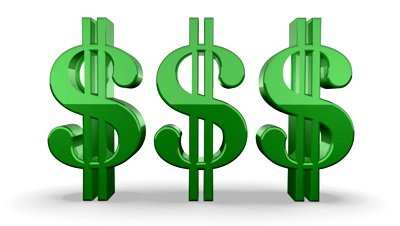 All additional USBC playing and tournament rules apply. 